INSTITUTO SUPERIOR DE ADMINISTRACIÓN DE EMPRESAS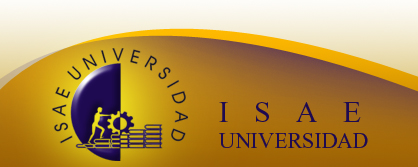 MAESTRÍA EN DOCENCIA SUPERIORSede de PanamáDISEÑO Y DESARROLLOCURRICULAR SUPERIORMapas Conceptuales y sus usos en los ambientes AcadémicosPARTICIPANTE:CEBALLOS, JAIME   4-213-557Panamá, Enero 22 del 2014.I  .RELACIÓN ENTRE LOS MAPAS CONCEPTUALES Y EL APRENDIZAJE SIGNIFICATIVO:El conocimiento se construye a partir de conceptos y relaciones entre conceptos. Para J.D. Novak, "padre" de los mapas conceptuales, basándose en la teoría constructivista del aprendizaje de D. Ausubel, un concepto es una regularidad en sucesos o hechos, que se "etiqueta" con una palabra.De acuerdo con la teoría constructivista del aprendizaje desarrollada por D. Ausubel a mediados del siglo pasado, el estudiante construye el nuevo conocimiento, sobre la base de conocimientos previos. Dicho de otra manera, para que aquél sea significativo (no memorístico) no basta con añadir piezas de información aisladas, sino que es preciso establecer relaciones significativas (para el estudiante) entre lo nuevo y lo preexistente. Para ello es necesario procesar la información, organizarla y, posteriormente, memorizarla. Pues bien, resulta que los mapas conceptuales son especialmente útiles para el aprendizaje significativo y para su evaluaciónComo se explicó anteriormente es significativo para el estudiante o aprendiz cuando adquiere un significado para él, a partir de la relación que establece entre el conocimiento nuevo que está adquiriendo y las estructuras cognitivas que él ya ha desarrollado. En el aprendizaje significativo hay una interacción entre el nuevo conocimiento y el ya existente, en la cual ambos se modifican.En la medida en que el conocimiento sirve de base para la atribución de significados a la nueva información, él también se modifica, o sea, los conceptos van adquiriendo nuevos significados, tornándose más diferenciados, más estables.La estructura cognitiva está constantemente reestructurándose durante el aprendizaje significativo. El proceso es dinámico, por lo tanto el conocimiento va siendo construido (de aquí que se relaciona con las teorías constructivistas del aprendizaje). Este aprendizaje, según Coll, C. (1997) consiste en establecer jerarquías conceptuales que prescriben una secuencia descendente: partir de los conceptos más generales e inclusivos hasta llegar a los más específicos, pasando por los conceptos intermedios.De acuerdo a la teoría del aprendizaje significativo, es necesario conocer que conocimientos tiene el alumno antes de empezar cualquier programa, y es a partir de lo que el alumno conoce que se debe diseñar el programa. Debido a que este es quien debe adaptarse al conocimiento inicial que tiene el alumno.Por está situación se hace imprescindible antes de comenzar a trabajar con el estudiante, realizar un diagnóstico inicial, si se quiere lograr un aprendizaje significativo. Si el estudiante no ha logrado alcanzar el conocimiento necesario se trabaja en función de las individualidades.Los primeros niveles de jerarquía de los mapas conceptuales son útiles para conseguir el aprendizaje significativo del alumnado de aprendizaje más lento, ya que tienen los conceptos más básicos de la unidad didáctica, por lo que son un instrumento potente para las adaptaciones curriculares.El aprendizaje significativo se puede clasificar en tres tipos: a. De representaciones b. De conceptos c. De proposicionesEl papel de los mapas conceptuales está centrado, en dos aspectos:a. Presentar la información al estudiante de forma más organizada, con un referente gráfico, respondiendo a estructuras cognitivas desarrolladas por docentes y expertos en una rama del conocimiento, que respondan a su vez a los intereses y a las estructuras cognitivas desarrolladas por los estudiantes anteriormente.b. La consecución del trabajo colaborativo entre estudiantes y entre estudiantes y profesores, de forma tal que los estudiantes van construyendo su conocimiento a partir no solo de sus percepciones sino de las percepciones de los demás estudiantes, llevando esto a que el profesor pueda evaluar lo que el estudiante ha aprendido.II.  UTILIDAD DEL USO DE LOS MAPAS CONCEPTUALESPara Román M y Diez, E. ( 2000) su principal objetivo es el de presentar relaciones significativas entre conceptos en forma de proposiciones. Ayudan a organizar los contenidos de diversos materiales de estudio por lo que se le considera como una técnica didáctica que ayuda a los docentes y alumnos a organizar la información del curso, sintetizarla y presentarla de manera gráfica. Pichardo, P. (1999) refiere que se convierten en una ayuda en la redacción de textos en los que se maneja de manera lógica y ordena cierta información.Díaz, y Hernández, (1998). Menciona que los mapas conceptuales facilitan a los docentes llevar a cabo representaciones temáticas de alguna disciplina en particular, como programas curriculares, así como diversos materiales del curso, presentándole a los estudiantes el significado conceptual de los contenidos curriculares que éste llegará a aprender Román, M y Diez, E. (2000).Considera que a los alumnos les permite fomentar el pensamiento reflexivo, la creatividad y la criticidad. En grupo les permite a los alumnos compartir significados; además, les ayuda a separar la información significativa de la banal, eligiendo ejemplos o hechos representativos; de esta manera permiten desarrollar el sentido crítico y creador entre los estudiantesDe acuerdo a Novak, J (1998), los mapas conceptuales puede ser de uso conveniente en los siguientes casos:• Es útil para diferenciar la información significativa de la superficial.• Constituye una actividad potenciadora de la reflexión lógica personal.• Organiza la información en torno a los conceptos relevantes del tema.• La diferenciación de los conceptos de un tema, según sean inclusores o incluidos, y su posterior relación significativa, facilita la memoria comprensiva y razonada del tema tratado.• Permite al estudiante reconsiderar su construcción final y poder revisar su forma de pensar o su capacidad lógica.• Es una buena estrategia para realizar un estudio activo de análisis y de síntesis, descubriendo las relaciones entre los conceptos mediante interrogaciones como qué es, cómo es, cómo funciona, para qué sirve, dónde está, cómo se relaciona, entre otras cosas, lo que sin duda propicia el desarrollo de la capacidad de imaginación, de creatividad y de espíritu crítico.Novak, J.(1988) considera:◦Jerarquía de conceptos. Es decir, cada concepto inferior depende del superior en el contexto de lo que ha sido planteado.◦Cantidad y calidad de conceptos.◦Buena relación de los significados entre dos conceptos conectados por la línea indicada y las palabras apropiadas.◦Que exista una conexión significativa entre un segmento de la jerarquía y el otro, es decir, debe existir ligámenes significativos y válidos entre conceptos.◦Que existan ejemplos o eventos específicos relacionados con los conceptos más generales.Que se elabore un esquema o diagrama de flujo en lugar de un mapa conceptual, en donde en lugar de presentar relaciones supraordenadas y combinatorias entre conceptos, se presentan meras secuencias lineales de acontecimientos.Que las relaciones entre conceptos no sean excesivamente confusas. Es decir, con muchas líneas y palabras de enlace que produzcan en el estudiante apatía al no encontrarle sentido al orden lógico del mapa conceptual.Que no se constituya en la única herramienta o técnica para construir aprendizaje, sino que sea parte de una secuencia más amplia, ordenada y sobre todo, significativa.El docente debe tener presente que la elaboración de los mapas conceptuales es un proceso que requiere tiempo, los estudiantes necesitan practicar el pensamiento reflexivo, es decir, la construcción y reconstrucción de los mapasCONCLUSIONES El aprendizaje es construcción de conocimiento donde unas piezas encajan con las otras en un todo coherente. Por tanto, para que se produzca un auténtico aprendizaje, es decir un aprendizaje a largo plazo que no sea fácilmente sometido al olvido, conviene conectar la estrategia didáctica del profesorado con las ideas previas del alumnado y presentar la información de manera coherente y no arbitraria, "construyendo", de manera sólida los conceptos, interconectando unos con los otros en forma de red de conocimiento. Los docentes han de despertar el interés por aprender, de decidir aquello que es importante que el alumnado aprenda, identificar el campo próximo del cual puede aprender, decidir los grados de dificultad que presentará y las conexiones pertinentes para conseguir la coherencia del aprendizaje. Los mapas conceptuales son un instrumento potente para conseguirlo.El uso de mapas conceptuales es una forma dinámica de desarrollar el raciocinio lógico y la creatividad, puesto que ellos son una representación visual informativa y comunicativa de forma significativa .El mapeo de conceptos ayuda a los estudiantes, acostumbrados a aprender de memoria o a hacerlo superficialmente, a convertirse en estudiantes con estilos de aprendizaje estratégico profundo. Esto es, ayudan a que las personas aprendan cómo aprender.Cada vez con mayor frecuencia las sociedades encuentran que la creatividad es una meta necesaria de alcanzar en la escolaridad y en la vida universitaria no solo por la satisfacción personal sino también, por la innovación que es necesaria para competir en la economía global. Lo impresionante de los mapas conceptuales colaborativos es que a medida que los estudiantes trabajan con otros, generan un producto intelectual; producto este, en el que todos pueden haber contribuido. Esto minimiza el tipo de competencia nociva que ocurre en muchos salones de clase y maximiza el efecto positivo del aprendizaje social. Es necesario que comprendamos finalmente nuestra entrada en la era de la información, donde prevalece la construcción del conocimiento, que puede ser auxiliado por metodologías basadas en los principios de construir, reflexionar, criticar, producir, argumentar y proyectar el conocimiento de forma significativa, como es el caso de los mapas conceptuales.